Publicado en España el 24/05/2024 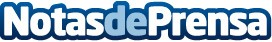 Mudanzas Niro: excelencia en mudanzas de viviendas y oficinas en MadridCon una amplia gama de servicios que incluyen grúas montamuebles, embalajes especializados y guardamuebles, la empresa garantiza una protección completa de todos los enseres a transportar, asegurando una experiencia de mudanza eficiente y sin complicacionesDatos de contacto:MUDANZAS NIROMUDANZAS NIRO - Excelencia en mudanzas de viviendas y oficinas en Madrid912 993 955Nota de prensa publicada en: https://www.notasdeprensa.es/mudanzas-niro-excelencia-en-mudanzas-de Categorias: Logística Servicios Técnicos Hogar Oficinas http://www.notasdeprensa.es